_______/И.В.Плохотниченко/     ______/Сабирова Р.М./                --------/Н.Г.Гончарова/	.	.2017 г.    		. 	.2017 г.		.	.2017 г.Техническое заданиепо компетенции «Парикмахерское искусство»1 Крымский чемпионат  «Абилимпикс -2017»Согласовано сПредставителями общественных организаций инвалидов:Региональная общественная организация «Крымская республиканская ассоциация предпринимателей- инвалидов»                                                    И.В.ПлохотниченкоКрымское региональное отделение Общероссийской общественной организации инвалидов «Всероссийского общества глухих»                                         Е.В. АфонинГлавный эксперт по компетенции: Лищенко Мария Алексеевна	                                    г.Симферополь 2017Компетенция «Парикмахерское искусство»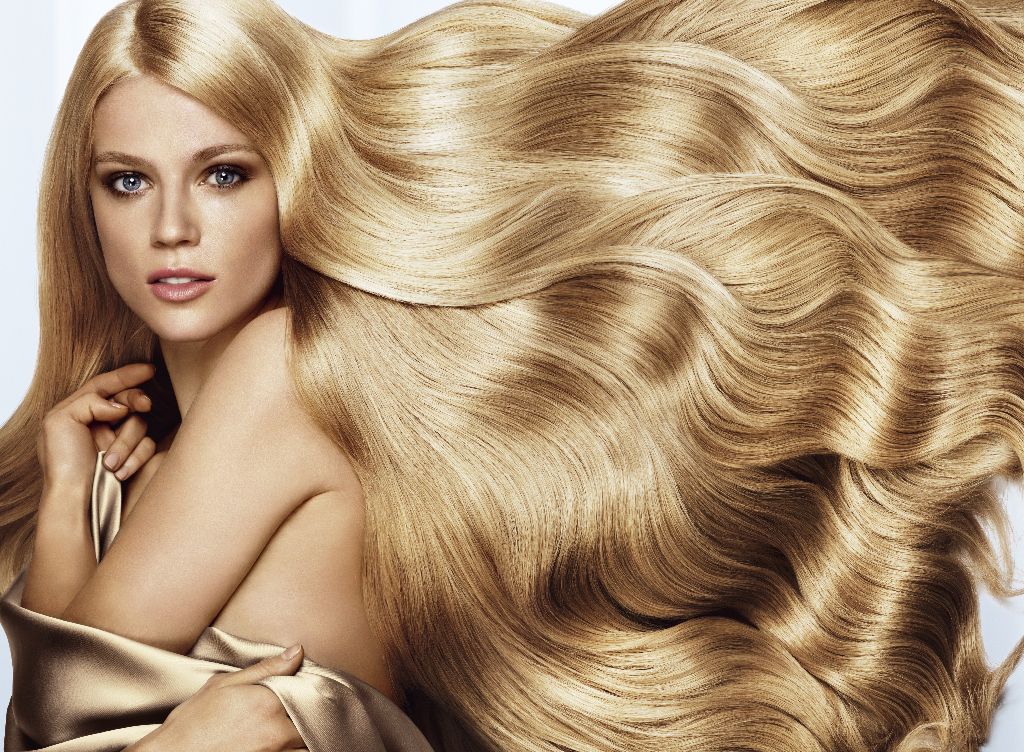 	Парикмахер – это и художник, и доктор, и волшебник                                                                 И.С. ЛоранВведениеПарикмахерское дело – одно из старейших ремесел, какие только знает человечество. Прическа во все времена занимала одно из значительных мест в жизни общества. Она появилась в первобытной общине значительно раньше, чем одежда, и изменялась вместе с эволюцией человеческого общества. Несмотря на использование достижений науки и техники в работе современного парикмахера, парикмахерское дело все равно остается искусством – так же, как живопись или скульптура.Интерес к истории прически послужил поводом к возникновению уникальных музеев парикмахерского искусства в разных странах мира. Большим успехом пользуются экспонаты музея в городе Флиссингеме (Голландия), в Топлице (Чехия), в 1986 году в Париже был открыт Музей моды. Длинные волосы во все времена были  важной составляющей эталона женской красоты, символом нежности. Наши предки высоко ценили длинные волосы, их  считали даром неба, признаком счастья, преподносили в культ.Чтобы волосы были здоровыми и красивыми, им необходима забота и внимание.СодержаниеОписание компетенции 1.1 Региональный Чемпионат Абилимпикс – конкурс профессионального мастерства для людей с инвалидностью – отборочный этап к национальному чемпионату, проводится по компетенции «парикмахерское искусство» согласно профессиональным навыкам и умениям, обусловленным Федеральным Государственным образовательным стандартом «Специалист по предоставлению парикмахерских услуг», утвержденным приказом Министерства труда и социальной защиты РФ от 25.12.2014г. № 1134н. 1.2 Актуальность компетенции. Актуальность компетенции «Парикмахерское искусство» при проведении конкурсов профессионального мастерства среди людей, имеющих инвалидность, состоит в определенной направленности, а именно: − создание системы профессиональной ориентации и мотивации людей с инвалидностью к профессиональному образованию через конкурсы профессионального мастерства; − развитие профессионального мастерства студентов с инвалидностью; − содействие трудоустройству выпускников и молодых специалистов с инвалидностью; − стимулирование выпускников и молодых специалистов с инвалидностью к дальнейшему профессиональному и личностному росту; Требование к квалификации. Описание знаний, умений, навыков Организация рабочего пространства и рабочий процесс Участник профессионального конкурса должен знать и понимать: − Назначение, применение, уход и техническое обслуживание всего оборудования, а также правила безопасности. −  Существующие правила безопасности и Санитарно-гигиенические нормы. Участник профессионального конкурса должен уметь: − Подготавливать рабочее место и следить за тем, чтобы оно было чистым, безопасным и комфортным. − Планировать, подготавливать и выполнять каждую процедуру в рамках заданного времени. Подбирать, использовать, очищать и хранить все оборудование и материалы в безопасности, чистоте и в соответствии с инструкциями производителя. − Заботиться о здоровье, а также работать в соответствии с Правилами безопасности. Коммуникации и забота о клиенте Участник профессионального конкурса должен знать и понимать: − Основы эффективных и продолжительных взаимоотношений с клиентами. − Подходящие формы и стили коммуникации с клиентами различных культур, возрастов, ожиданий и предпочтений. − Тенденции, события и разработки в моде и уходе за волосами. − Важность самоорганизации и самопрезентации – для того, чтобы клиент чувствовал себя комфортно и мог довериться вам. Участник профессионального конкурса должен уметь: − Подготавливать рабочее место и следить за тем, чтобы оно было чистым, безопасным и комфортным. − Встречать клиента и находить с ним общий язык, выслушивать пожелания клиента и задавать наводящие вопросы с целью выявления или уточнения его потребностей. − Сопоставлять пожелания клиента с его типом и особенностями волос, их состоянием, предыдущими процедурами и уходом; получать согласие в отношении дальнейших действий.2. Конкурсное задание 2.1 Цель Предоставление качественных парикмахерских услуг по уходу за волосами в целях удовлетворения потребностей клиента, с учетом его индивидуальных особенностей и направлений моды в парикмахерском искусстве. Формат и структура конкурсного задания Женская салонная стрижка с предварительным окрашиванием и укладкой, основанная на одном показателеВАЖНЫЕ ЗАМЕЧАНИЯ. Моделям не разрешается помогать участникам конкурса в создании причесок (например, сушить волосы феном, дотрагиваться до волос руками и т. п.). Во время прохода членов жюри модели сидят лицом к зеркалу. Нарушение условий конкурса или несоблюдение правил, относящихся к выполнению тех или иных конкурсных работ, наказываются экспертами в соревновательной зоне в каждом виде соревнований в соответствии с действующим перечнем нарушений и штрафных санкций за эти нарушения. Участники конкурса могут ознакомиться с количеством начисленных им штрафных баллов по протоколу результатов. Перед началом работы волосы модели должны быть сухие, зачесаны строго назад. Эксперты в соревновательной зоне проверяют соблюдение этого требования. Участники выполняют женскую салонную стрижку, основанную  на одном показателе: текстура. Работа выполняется на предварительно окрашенной модели с последующей укладкой, соответствующей последним тенденциям современной моды. По завершении работы модель должна выглядеть, как сошедшая с обложки профессионального журнала. В качестве примера: текстура кудряваяМужская салонная стрижка с укладкой ВАЖНЫЕ ЗАМЕЧАНИЯ. Моделям не разрешается помогать участникам конкурса в создании причесок (например, сушить волосы феном, дотрагиваться до волос руками и т. п.). Во время прохода членов жюри модели сидят лицом к зеркалу. Нарушение условий конкурса или несоблюдение правил, относящихся к выполнению тех или иных конкурсных работ, наказываются экспертами в соревновательной зоне в каждом виде соревнований в соответствии с действующим перечнем нарушений и штрафных санкций за эти нарушения. Участники конкурса могут ознакомиться с количеством начисленных им штрафных баллов по протоколу результатов. Перед началом работы волосы модели должны быть увлажнены и гладко зачесаны строго назад. Эксперты в соревновательной зоне проверяют соблюдение этого требования. Участники выполняют мужскую салонную стрижку, соответствующую последним тенденциям современной моды. При наличии у модели бороды – оформление бороды должно производиться заранее, до выхода модели в соревновательную зону. По завершении работы модель должна выглядеть, как сошедшая с обложки профессионального журнала.Женская собранная прическа на длинных волосах, основанная на двух показателях. ВАЖНЫЕ ЗАМЕЧАНИЯ. Моделям не разрешается помогать участникам конкурса в создании причесок (например, сушить волосы феном, дотрагиваться до волос руками и т. п.). Во время прохода членов жюри модели сидят лицом к зеркалу. Нарушение условий конкурса или несоблюдение правил, относящихся к выполнению тех или иных конкурсных работ, наказываются экспертами в соревновательной зоне в каждом виде соревнований в соответствии с действующим перечнем нарушений и штрафных санкций за эти нарушения. Участники конкурса могут ознакомиться с количеством начисленных им штрафных баллов по протоколу результатов. Перед началом работы волосы модели должны быть гладко зачесаны строго назад. Волосы перед началом соревнований, ничем не прорабатываются. Эксперты в соревновательной зоне проверяют соблюдение этого требования. Участники, перед началом 3 этапа конкурса, получают задание «вслепую», каждое задание будет содержать 2 показателя - форма и текстура. В качестве примера: • выполнить объём в области нижне-затылочной зоны• текстура гладкая плюс гофре Участник конкурса должен создать полный образ, соответствующий прическе. Модели должны быть заранее подготовлены (макияж, одежда, обувь, аксессуары и т.д.). В соревновательной зоне модели должны быть накрыты пеньюаром. В этой работе вы сможете выполнить любые элементы и проявить всю вашу фантазию, таким образом показать всё своё мастерство. Уважаемые участники профессионального конкурса позвольте зрителям насладиться вашей творческой работой при просмотре заключительного дефиле.Критерии оценки Критерии результативности – критерии оценки деятельности. Каждый критерий – это совокупность отдельных показателей, отражающих конкретные характеристики вида деятельности, количественно – качественные параметры достигнутых в процессе ее осуществления результатов.Дисквалификация.1. Смена или обмен моделями. 2. Изменение номеров участников. 3. Нарушение условий конкурса. 4. Травма модели или участника. 5. Некорректное поведение участника или модели. 6. В случае опоздания. 7. Работа не соответствует заданию. 8. По решению главного эксперта. Памятка эксперта.1. Эксперт обязан явиться за 1 час до соревнований. 2. Ознакомиться с листами объективных и субъективных оценок и листом штрафных баллов. 3. Ознакомиться с условиями участия в конкурсе. 4. Эксперт имеет право не начислять штрафные баллы СВОИМ воспитанникам. 5. Эксперт не имеет права оценивать СВОИХ воспитанников. 6. Номера СВОИХ воспитанников эксперты обязаны сообщить главному эксперту. 7. После жеребьёвки главным экспертом в именных листах объективных и субъективных оценок и листах штрафных баллов проставляет прочерки соответственно номерам. 8. После команды СТАРТ главный эксперт выдает экспертам листы со штрафными баллами. Штрафные баллы начисляются лично каждым экспертом во время проведения выполнения задания конкурсантами. По команде СТОП эксперты сдают штрафные протоколы главному эксперту. 9. После команды СТОП главный эксперт вручает экспертам именные оценочные листы субъективных критериев. Оценивание выполненных практических работ осуществляется визуально экспертами в течение 15 минут после того как участники покинут соревновательную зону. 10. После сдачи оценочных листов субъективных критериев главный эксперт вручает экспертам именные оценочные листы объективных критериев. Оценивание выполненных практических работ осуществляется визуально экспертами в течение 15 минут. 11. Эксперт может быть дисквалифицирован за любую помощь участнику в соревновательной зоне. 12. Эксперт обязан оценивать работы только соответствующие заданию (работы не соответствующие заданию, оцениванию не подлежат). 3. Требования охраны труда и техники безопасности3.1. Общие вопросы 1. Настоящая инструкция устанавливает требования по охране труда для парикмахера. 2. К участию в конкурсе по компетенции «Парикмахерское искусство» допускаются конкурсанты, обученные безопасным методам и приемам труда, изучившие инструкции по охране труда и прошедшие инструктаж по вопросам охраны труда и пожарной безопасности. 3. Конкурсант обязан: соблюдать правила внутреннего трудового распорядка; выполнять только ту работу, которая прописана в задании; соблюдать технологию выполняемой работы, применять способы, обеспечивающие безопасность труда; выполнять требования по охране труда и пожарной безопасности, знать сигналы оповещения при пожаре, порядок действия при пожаре, места расположения первичных средств пожаротушения и уметь ими пользоваться; извещать должностное лицо организации о любой ситуации, угрожающей жизни и здоровью людей, о каждом несчастном случае, происшедшем на площадке, замеченных неисправностях оборудования, инструмента, об ухудшении состояния своего здоровья, в том числе о проявлении признаков острого заболевания; строго выполнять правила личной гигиены, быть в чистой рабочей одежде, специальной обуви, правильно применять средства индивидуальной защиты– далее СИЗ) в соответствии с условиями и характером выполняемой работы; содержать помещения, оборудование и мебель в чистоте; знать приемы оказания первой помощи потерпевшим при несчастных случаях. 4.Конкурсанту не разрешается: находиться в состоянии алкогольного опьянения либо в состоянии, вызванном употреблением наркотических средств, психотропных или токсических веществ, распивать спиртные напитки, употреблять наркотические средства, психотропные или токсические вещества на рабочем месте или в рабочее время, курить в неустановленных местах; выполнять работу без применения полагающихся СИЗ, рабочей одежды. На парикмахера во время работы могут воздействовать следующие опасные и вредные производственные факторы: воздействие электрического тока; острые кромки режущего инструмента; воздействие горячих жидкостей; химические вредные вещества в воздухе рабочей зоны (лак, моющие средства, и другие).3.2 Действия до начала работ 1. Надеть чистую рабочую одежду и специальную обувь; Подготовить полотенце для личного пользования; Проверить наличие дезинфицирующих растворов на рабочем месте, чистоту посуды, годность растворов к использованию, работу стерилизатора, убедиться в наличии медикаментов в аптечке. 2.Проверить внешним осмотром: соответствие рабочего места требованиям безопасности; наличие вентилей кранов горячей и холодной воды, состояние полов, рабочего инвентаря;достаточность освещенности рабочего места; комплектность используемого оборудования, электрических инструментов, инвентаря; разместить в удобном порядке инструменты, парфюмерно-косметические средства, приспособления. держать в карманах одежды острые, предметы (ножницы, хвостики) не допускается 3.3 Действия во время выполнения работ 1. При участии в конкурсе парикмахер обязан: выполнять только ту работу, которая прописана в конкурсном задании;   	использовать оборудование и инструмент только для тех работ, для которых они предназначены; убирать остриженные волосы, использованные салфетки, инструмент; открывать краны с горячей и холодной водой медленно, без рывков и усилий; не загромождать проходы к другим рабочим местам, между креслами, к щитам освещения, пути эвакуации; не накапливать на рабочем месте использованное белье, своевременно убирать в специально оборудованное место (помещение); не использовать для сидения подлокотники кресел, передвижные столики;включать и отключать электроприборы сухими руками. При извлечении электрической вилки из розетки держаться за корпус вилки, не дергать за подводящий провод; не разбирать и не пытаться самостоятельно ремонтировать электрические приборы; выполнять требования безопасности при эксплуатации электрических инструментов, установленные организацией-изготовителем. Хранить ножницы необходимо в чехле, переносить и передавать их другому работнику в закрытом виде, кольцами вперед. Остриженный волос следует собирать непосредственно у рабочего места, с последующим удалением в емкости с крышками для сбора мусора. Замену ножей электрической машинки необходимо выполнять при выключенном двигателе. Не допускается стричь электрической машинкой мокрые волосы, не включать и не выключать машинку для стрижки волос, фен, сушуар, климазон, другие аппараты и инструменты, работающие от электрической сети, мокрыми руками. При эксплуатации электрических приборов, аппаратов не допускается: 	закрывать предусмотренные конструкцией аппарата вентиляционные отверстия; использовать аппараты без предусмотренных конструкцией предохранительных сеточек; переносить или передвигать включенные в электрическую сеть настольные лампы, оставлять без надзора работающие аппараты, приборы, допускать к его эксплуатации необученных и посторонних лиц. Сдувание волос с шеи и головы клиента не разрешается. При порезах или ссадинах для остановки кровотечения применять раствор перекиси водорода или йод. 3.4 Действия после окончания работ 1. По окончании работы парикмахер обязан: отключить и отсоединить от электрической сети (вынуть вилку из розетки) используемые электрические приборы; очистить, продезинфицировать комплекты рабочих инструментов, инвентарь, рабочий стол; плотно закрыть пробки (крышки) всех флаконов; убрать в специально выделенные места хранения все парикмахерские принадлежности, дезинфицирующие и парфюмерно-косметические средства; 3.5 Действия в случае аварийной ситуации 1. При возникновении аварийной ситуации парикмахер обязан: остановить работу, отключить используемые при работе электрические приборы, принять меры к эвакуации людей из опасной зоны и вызвать аварийные службы; сообщить о происшествии непосредственному руководителю или работнику, ответственному за безопасную эксплуатацию оборудования; принять меры по устранению причин аварийной ситуации. При аварии электроснабжения, прорыве трубопровода, радиатора отопления необходимо прекратить работу и вызвать соответствующую аварийную службу. Возобновление работы допускается только после устранения причин, приведших к аварийной ситуации и (или) несчастному случаю. 2.В случае возникновения пожара или загорания необходимо: прекратить работу; обесточить электроприборы; приступить к тушению очага пожара средствами пожаротушения и одновременно сообщить о происшествии непосредственному руководителю или другому должностному лицу организации. При невозможности устранения очага пожара необходимо сообщить о нем в подразделение по чрезвычайным ситуациям; в случае угрозы здоровью и (или) жизни немедленно покинуть место пожара по путям эвакуации.Оснащение рабочего места участника:Расходный материал на 1 конкурсное место:Оборудование площадки Спецодежда и безопасностьОснащение для комнаты жюриОсобые требования:Комната для экспертов должна быть вынесена за пределы зоны соревнованийОбщая площадь комнаты экспертов не менее 20м.кв. (при полном сохранении запланированной площади зоны соревнований со складом и комнатами для участников)Оснащение элекророзетками  комнаты экспертов - 6 точек.Аптечка должна содержать:  -  кровоостанавливающие средства ( квасцы жженые !!!) ,перекись водорода ,   марлевые салфетки , пластырь;                                                               Составил: главный эксперт  Лищенко М.А.Программа Компетенция «Парикмахерское искусство»Дата проведения  17 – 18 октября 2017 годаМесто проведения: ГБПОУ РК «Симферопольский колледж сферы обслуживания и дизайна»Адрес: 295015 РК г. Симферополь, ул. Севастопольская, 84ФИО и телефон регионального эксперта: Лищенко Мария Алексеевна,+79787277673 1 день, площадка № 22 день, площадка № 2, учебная мастерская № 10 ПОКАЗАТЕЛИЖенская салонная стрижка с предварительным окрашиванием и укладкой, основанная на одном показателеЗадание № 1Текстура локоныЗадание № 2Текстура волныЗадание № 3Текстура гладкая, прямаяЗадание № 4Текстура кудряваяЗадание № 5Текстура гофреЖенская собранная прическа на длинных волосах, основанная на двух показателяхЗадание № 1Выполнить объем в области челкиТекстура гладкая плюс волнаЗадание № 2Выполнить асимметричный объемТекстура кудриЗадание № 3Выполнить объем на нижне-затылочной зонеТекстура гладкая плюс гофреЗадание № 4Выполнить объем по краевой линииТекстура гладкая плюс кудриЗадание № 5Выполнить объем в области макушкиТекстура гладкая плюс петлиСогласовано
Региональный Совет
работодателейСогласовано
Центр по компетенцииУтверждено
Региональный
организационный комитетЭТАПЫНОМИНАЦИИВРЕМЯI.Женская салонная стрижка с предварительным окрашиванием и укладкой, основанная на одном показателе1 час 30 минутII.Мужская салонная стрижка с укладкой1часIII.Женская собранная прическа на длинных волосах, основанная на двух показателях1 час 30 минутВсего Всего 4 часаОкрашиваниеПредварительное окрашивание обязательно. Выбор цвета свободный. Цвет должен быть модным, но не авангардным. Цветные спреи запрещены.СтрижкаВолосы не должны быть предварительно подстрижены или заранее подготовлены. Стрижка выполняется в конкурсное время. Эксперты проверяют соблюдение этого требование.Текстура Текстура волос должна соответствовать заданию. Разрешено дополнение одного вида текстуры к обязательному заданию по видам текстуры полученного задания «вслепую».ИнструментыРазрешены все инструменты, соответствующие номинации. Использование машинок для стрижки запрещено.ПрепаратыРазрешено использование всех препаратов для укладки и фиксации волос.Костюм, макияж и аксессуарыДолжны соответствовать номинации и нормам приличия и не быть вызывающими. За неподобающий вид модели будут начисляться штрафные баллы.Критерии оценкиОбъективная оценка Форма - max 5 баллов Чистота исполнения - max 5 баллов Пропорции - max 5 баллов Субъективная оценка Полный образ - max 3 баллов Наличие собственного стиля работы мастера - max 3 баллов Профессиональные навыки - max 3 балловВремя1 час 30 минутДлинаСтрижка выполняется в конкурсное время. Эксперты проверяют соблюдение этого требование. До начала соревнований длина волос модели должна составлять на висках не менее 2см,  на теменной зоне не менее 8-10см.СтрижкаВолосы не должны быть предварительно прострижены или заранее подготовлены.ИнструментыРазрешены все инструменты, соответствующие номинации. Использование машинок для стрижки запрещено, только окантовочной машинкой пользоваться разрешеноПрепаратыРазрешено использование всех препаратов для укладки и фиксации волос. Цветные спреи запрещены.Костюм, макияж и аксессуарыДолжны соответствовать номинации. За неподобающий вид модели будут начисляться штрафные баллы.Критерии оценкиОбъективная оценка Форма - max 5 баллов Чистота исполнения - max 5 баллов Пропорции - max 5 балловСубъективная оценка Полный образ - max 3 баллов Наличие собственного стиля работы мастера - max 3 баллов Профессиональные навыки - max 3 балловВремя1часИнструментыРазрешены все инструменты, соответствующие номинации.ТекстураТекстура волос должна соответствовать заданию. Разрешено дополнение одного вида текстуры к обязательному заданию по видам текстуры полученного задания «вслепую».ПрепаратыРазрешено использование всех препаратов для укладки и фиксации волос.ПостижиУкрашение из волос, волокон и сходных материалов – запрещены.УкрашенияУкрашения (по желанию) должны соответствовать выполненной прическе и быть пропорциональными. Украшения не должны занимать более 30% площади головы.Костюм, макияж и аксессуарыДолжны соответствовать нормам приличия и не быть вызывающими. За неподобающий вид модели будут начисляться штрафные баллы.Критерии оценкиОбъективная оценка Форма - max 5 баллов Чистота исполнения - max 5 баллов Пропорции - max 5 баллов Субъективная оценка Полный образ - max 3 баллов Наличие собственного стиля работы мастера - max 3 баллов Профессиональные навыки - max 3 балловВремя1 час 30 минутИнфраструктурный лист№ Компетенции31Парикмахерское искусствоНаименование Количество (шт)1.1. ПАРИКМАХЕРСКОЕ МОДУЛЬНОЕ РАБОЧЕЕ МЕСТО51.2. Парикмахерское кресло51.3. Классическая мойка (1 мойка на два рабочих места ) 21.4. Тележка парикмахерская51.5.  Корзина для белья (по количеству моек)21.6.  Корзина для мусора 51.7.  Освещение каждого рабочего места (2-х стороннее)101.8.  Подвод электроэнергии 4 кВт на каждое рабочее место (две розетки)1.9.  Стул (скамья, банкетка)5 1.10. Бак для волос с крышкой (60л)11.11. Электронный таймер1Наименование Количество (шт)2.1. Шампунь для ежедневного применения для всех типов волос, 1 000 мл.  В  зависимости от количества моек.1 литр на мойку (раковина для мытья головы)22.2. Бальзам для ежедневного применения для всех типов волос, 1 000 мл. В зависимости от количества моек.1 литр на мойку (раковина для мытья головы)22.3. Лак экстрасильной фиксации102.4. Сухой лак сильной фиксации102.5. Бриллиантовый блеск102.6. Мусс для укладки52.7. Скальп-протектор (защитное масло)1 флакон2.8. Спрей для термозащита52.9. Спрей для легкого расчесывания52.10. Пеньюар52.11. Фартук5НаименованиеКоличество (шт)3.1. Одноразовые полотенца503.2. Одноразовые салфетки1003.3. Мешки для мусора 60 литров (упаковка)13.4. Мешки для мусора 20 литров (упаковка)53.5. Щетка для подметания пола53.6. Совок для мусора53.7. Ветошь (для протирки загрязненных поверхностей)3.8.  Аптечка13.9. Электроводонагреватель23.10. Микрофон и усилитель2НаименованиеКоличество (шт)4.1. Рабочая форма участника (футболка с логотипом Абилимпикс) 5Вся электропроводка должна быть скрыта в уровень полаНаименованиеКоличество (шт)5.1. Ноутбук15.2. Принтер (с возможностью ксерокопирования МФУ)15.3. Экран15.4. Проектор15.5. Удлинитель с проводом 3 метра35.6. Планшеты с зажимом 95.7. Набор ручек и карандашей 95.8. Набор цветных маркеров15.9.  Ластики35.10 Ножницы канцелярские15.11. Степлер с набором скоб15.12. Скотч узкий25.13. Скотч широкий прозрачный 25.14. Набор файлов1005.15. Упаковка бумаги А4 15.16. Чайник электрический15.17. Одноразовые чашки (упаковка)105.18. Кулер с водой (для судейской и зоны соревнований)25.19. Баллоны воды для кулера 25.20. Чай, кофе, сахар, молоко, конфеты, печенье.9.00 – 11.00Заезд и регистрация участников, экспертов Чемпионата, поселение в общежитие (площадка № 2)11.00 – 12.00Торжественное открытие Первого Крымского чемпионата профессионального мастерства для людей с инвалидностью «Абилимпикс»   (актовый зал, ул. Севастопольская, 84)13.00 – 14.00Обед 14.00 – 14.10Организационное совещание экспертов с Главными экспертами14.10 – 14.20Аудит конкурсных площадок  экспертами. Организационное совещание с экспертами на конкурсных площадках. Инструктаж экспертов по ОТ и ТБ.  Распределение ролей между экспертами. Внесение необходимых организационных корректив на конкурсных площадках (учебная мастерская № 10) 14.20 – 14.30Знакомство участников Чемпионата «Абилимпикс» с  конкурсным заданием, подготовка рабочего места, жеребьевка, инструктаж участников по ОТ и ТБ)14.30 – 16.301 конкурсное задание Женская салонная стрижка с предварительным окрашиванием и укладкой, основанная на одном показателе (учебная мастерская № 10)16.30 – 17.00Работа экспертов18.00 – 19.00Ужин8.00 – 8.30Завтрак08.30 – 9.00Регистрация участников на конкурсных площадках 9.00 – 10.002 конкурсное задание  Мужская салонная стрижка с укладкой (учебная мастерская № 10)10.00 – 10.30Работа экспертов10.30 – 10.45Перерыв 10.45 – 12.153 конкурсное задание  Женская собранная прическа на длинных волосах, основанная на двух показателях   (учебная мастерская № 10) 12.15 – 12.45Работа экспертов13.00 – 14.00Обед 14.00 – 15.00Подведение итогов соревнований (завершение внесения оценок в итоговые протоколы)15.00 – 16.00Торжественная Церемония закрытия и награждения победителей Первого Крымского чемпионата профессионального мастерства для людей с инвалидностью «Абилимпикс» 